The Harlem Renaissance Mini Group ProjectList of Musicians, Authors, Artists & Activists Part I-MusiciansSlave Songs:
“Trouble So Hard”1

RealAudio Exhibition
28.8 kbps    56 kbps 
Sung by Dock and Henry Reed and Vera Hall at Livingston, Alabama, 1937.
Recorded by John A. And Ruby T. Lomax & Ruby Dickens Tartt.
Transcript and Notes 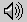 “Arwhoolie” (Cornfield Holler)2

RealAudio Exhibition
28.8 kbps    56 kbps 
Sung by Thomas J. Marshall at Edwards, Mississippi, 1939.
Recorded by Herbert Halpert.
Transcript and Notes “Quittin’ Time Songs”2

RealAudio Exhibition
28.8 kbps    56 kbps 
Sung by Samuel Brooks at Edwards, Mississippi, 1939.
Recorded by Herbert Halpert.
Transcript and Notes Gospel:
“I’m a Soldier in the Army of the Lord”3

RealAudio Exhibition
28.8 kbps    56 kbps 
Sung by the congregation of Silent Grove Baptist Church at Clarksdale, Mississippi, 1942. Recorded by Alan Lomax, Lewis Jones, and John W. Work.
Transcript and Notes“Ain’t No Grave Can Hold My Body Down”4

RealAudio Exhibition
28.8 kbps    56 kbps 
Sung by Bozie Sturdivant at Silent Grove Baptist Church, Clarksdale, Mississippi, 1942. Recorded by Alan Lomax and Lewis Jones.
Transcript and Notes Blues:
“Mississippi Blues”5

RealAudio Exhibition
28.8 kbps    56 kbps 
Sung by William Brown, with guitar, at Sadie Beck’s Plantation, Arkansas, 1942. Recorded by Alan Lomax, Lewis Jones, and John W. Work.
Transcript and Notes These selections were obtained from the Archive of Folk Culture at the Library of Congress American Folklife Center. Part 2- MusiciansDuke Ellington http://www.schirmer.com/composers/ellington_bio.html 
http://www.pbs.org/ellingtonsdc/noteMusicians.htm 
http://www.americaslibrary.gov/cgi-bin/page.cgi/aa/ellington Louis Armstrong http://www.npg.si.edu/exh/armstrong/
http://www.time.com/time/time100/artists/profile/armstrong.html 
http://tinpan.fortunecity.com/riff/11/Bessie Smith http://www.redhotjazz.com/bessie.html 
http://www.netsrq.com/~dbois/smith.html 
http://www.africana.com/Ma Rainey http://www.redhotjazz.com/Rainey.html 
http://library.thinkquest.org/10320/Rainey.htm?tqskip1=1&tqtime=0416 Marian Anderson http://www.afrovoices.com/anderson.html 
http://www.netsrq.com/~dbois/anderson.html 
http://txtx.essortment.com/biographyofmar_rgtl.htm 
http://pathfinder.com/photo/week/0227.htm Paul Robeson http://www.rutgers.edu/robeson/main.html 
http://www.africana.com/Utilities/Content.html?&../cgi-bin/banner.pl?banner=Arts&../Articles/tt_154.htm 
http://www.npg.si.edu/exh/robeson/robes2.htm 
http://www.anc.org.za/ancdocs/history/solidarity/robeson.html Fletcher Henderson http://www.redhotjazz.com/fletcher.html 
http://www.si.umich.edu/CHICO/Harlem/text/fhenderson.html 
http://www.jazzinstituteofchicago.org/index.asp?target=/jazzgram/articles/flhenderson.asp Jelly Roll Morton http://www.redhotjazz.com/jellyroll.html 
http://www.duke.edu/~nbp/
http://www.pbs.org/jazz/biography/artist_id_morton_jelly_roll.htmPart 3-Entertainers and Artists of the Harlem RenaissanceAaron Douglas http://www.si.umich.edu/CHICO/Harlem/text/adouglas.html http://www.ops.org/wal/douglasweb/ad_artist.html http://www.npg.si.edu/exh/harmon/dougharm.htm William H. Johnson http://nmaa-ryder.si.edu/johnson/intro3.html http://www.iniva.org/harlem/william.html http://americanart.si.edu/deptdir/edusub/whj_bio.html James VanDer Zee http://www.vpa.niu.edu/museum/vanderzee.html http://www.hearnefineart.com/html/van_der_zee.html http://teacher.scholastic.com/researchtools/articlearchives/honormlk/jamesvan.htm Augusta Savage http://www.si.umich.edu/CHICO/Harlem/text/asavage.html http://www.greencovesprings.com/savage.htm http://www.myflorida.com/myflorida/governorsoffice/black_history/bios/augusta_savage.html http://www.artcyclopedia.com/artists/savage_augusta.html Josephine Baker http://www.things.org/music/al_stewart/history/josephine_baker.html http://www.stlouiswalkoffame.org/inductees/josephine-baker.html http://www.donegal.k12.pa.us/dms/kif/josbaker.htm http://www.galegroup.com/free_resources/bhm/bio/baker_j.htm Ethel Waters http://www.si.umich.edu/CHICO/Harlem/text/ewaters.html http://www.mrlucky.com/songbirds/html/oct99/9910_waters.html http://www.viewtime.net/format_22.html Clayton Peg Leg Bates http://www.scafam-hist.org/search_detail.asp?FeatureMonth=12&FeatureYear=1991 http://www.africanpubs.com/Apps/bios/0457BatesPeg.asp?pic=none http://www.lindyhopensemble.com/blackspeak/clayton.htm Bill  Boganles Robinson http://www.kathleenacademy.com/funzone/bojangls.html http://www.bojanglesmuseum.com/ http://www.tapdance.org/tap/people/bojangle.htm Part 4- Writers of the Harlem RenaissanceCountee Cullen http://www.nku.edu/~diesmanj/cullen.html http://www.kirjasto.sci.fi/ccullen.htm http://www.poetrytodayonline.com/NOVcp.html http://authors.aalbc.com/countee.htm Zora Neale Hurston http://voices.cla.umn.edu/authors/ZoraNealeHurston.html http://falcon.jmu.edu/~ramseyil/hurston.htm http://www.americanwriters.org/classroom/resources/tr_hurston.asp http://www.cas.usf.edu/anthropology/women/hurston/Zora.html Langston Hughes http://www.poets.org/poets/poets.cfm?prmID=84 http://falcon.jmu.edu/~ramseyil/hughes.htm http://www.english.uiuc.edu/maps/poets/g_l/hughes/hughes.htm http://www.americaslibrary.gov/cgi-bin/page.cgi/aa/hughes Jean Toomerhttp://www.poets.org/poets/jtoom http://www.english.uiuc.edu/maps/poets/s_z/toomer/toomer.htm http://www.aalbc.com/authors/jean.htm Claude McKayhttp://www.english.uiuc.edu/maps/poets/m_r/mckay/mckay.htm http://www.poets.org/poets/cmcka http://www.nku.edu/~diesmanj/mckay.htmlActivists of the Harlem RenaissanceW.E.B. DuBois http://www.duboislc.org/html/DuBoisBio.html http://www.dc.peachnet.edu/~shale/humanities/composition/assignments/dubois.html http://www.lucidcafe.com/library/96feb/dubois.html http://blackhistory.eb.com/micro/179/2.htmlMarcus Garvey http://www.boomshaka.com/garvey.html http://www.pbs.org/wgbh/amex/garvey/ http://www.bobartsinstitute.edu/Garvey.htmPhilip Randolph http://www.aprihq.org/Bio-Rand1.htm http://www.pbs.org/weta/apr/aprbio.html http://www.georgemeany.org/apr.htmlWalter White http://www.npg.si.edu/exh/harmon/whitharm.htm http://www.triadntr.net/~rdavis/white.htm http://womhist.binghamton.edu/nwp/doc1.htm http://www.africana.com/Utilities/Content.html?&../cgi-bin/banner.pl?banner=Blackworld&../articles/tt_530.htm James Weldon Johnson http://www.poets.org/poets/poets.cfm?prmID=73&CFID=8038689&CFTOKEN=46903173 http://www.nku.edu/~diesmanj/johnson.html http://www.english.uiuc.edu/maps/poets/g_l/johnson/johnson.htm http://www.sc.edu/library/spcoll/amlit/johnson/johnson.html 